Département de Génie Mécanique                                                             Année Universitaire : 2023/2024Niveau d’étude: 1 Emme Année Master Option : Construction Mécanique	PV DE NOTEMatière :..   Techniques de Caractérisation                                         Enseignant :…Ahmed BELBAH ….           Date et Signature	27/01/2024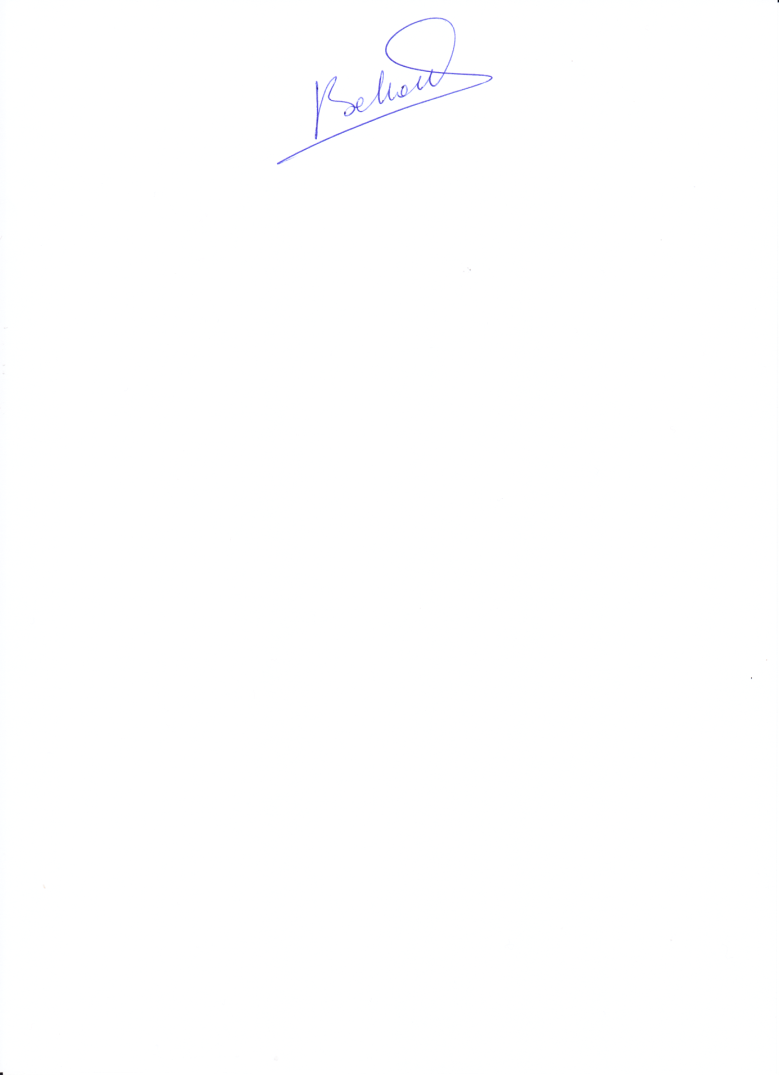 	Date et signature de l’enseignantN°Nom/PrénomMatriculeTDMITPExamAprèsMoyRattMoy/RattN°Nom/PrénomMatriculeTDMITPExamConsultMoyRattMoy/Ratt0120/3303005705.000220/3100082504.000320/3603153405.000420/3603099100.000520/3604283603.500620/3603153900.000719/360340085.500820/3603151600.000919/3603534000.001020/3603288607.501120/3603152203.001220/3603289403.501394/37202500.001420/3603153505.001520/3401498907.001619/3401932503.001792/36279202.501820/360315494.501919/3603674505.502020/3603072803.502120/3603590808.002220/3603146104.502320/3405021205.002420/3401642103.002519/3603651605.50